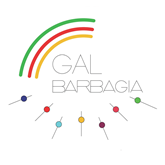 bando azione chiave 2.1 – intervento 2 INTERVENTO 19.2.7.6.2.1.2Adeguare gli spazi per le attività culturali Bando 2022Codice univoco bando: 74183Il sottoscritto:ha provveduto a costituire / aggiornare il proprio fascicolo aziendale presso il seguente CAA:	      __________________________________________________________________________consapevole delle sanzioni penali previste dall’articolo 76 del D.P.R. 445/2000, per le ipotesi di falsità in atti e/o dichiarazioni mendaci ivi indicateDichiaraAi sensi degli articoli 46 e 47 del D.P.R. 445/2000, che i dati anagrafici, gli stati e le qualità sopra riportate sono veritieri.Parimenti si impegna a:promuovere la costituzione dell’aggregazione del progetto di rete previsto dal PdA del GAL Barbagia dal titolo “Costruire la rete degli operatori per gestire i servizi culturali con l’utilizzo di nuove tecnologie” e diventare partner della rete;garantire la manutenzione e lo stato di efficienza delle opere e/o acquisti e la fruibilità al pubblico per un periodo di almeno 10 anni dalla data del collaudo finale;assumere a proprio carico ogni eventuale maggiore onere imprevisto o imprevedibile senza procedere ad alcuna riduzione quali e quantitativa dell’intervento;fornire ulteriore documentazione richiesta dal GAL in ordine alla proposta progettuale presentata;rispettare il cronoprogramma previsto per la realizzazione del progetto.Località e data _______________ 			Firma(Il titolare/legale rappresentante) 									___________________________INFORMATIVA ai sensi del Regolamento UE n. 679/2016 (“PRIVACY”):Il sottoscritto dichiara di essere informato, ai sensi e per gli effetti di cui al Regolamento UE n. 679/2016, che i dati personali raccolti saranno trattati, anche con strumenti informatici, nell’ambito del procedimento per il quale la presente dichiarazione viene resa.Il titolare del trattamento dei dati è il GAL Barbagia, con sede legale in Orotelli, Zona Industriale PIP loc. Mussinzua. Il responsabile del trattamento dei dati è individuato nella persona del Direttore del GAL.Località e data _______________Firma(Il titolare/legale rappresentante) ___________________________AUTORIZZAIl GAL Barbagia al trattamento e all’elaborazione dei dati forniti con la presente dichiarazione, per le finalità gestionali e statistiche, anche mediante l’ausilio di mezzi elettronici o automatizzati, nel rispetto della sicurezza e della riservatezza e ai sensi dell’articolo 38 del citato DPR n. 445/2000 allegando alla presente dichiarazione, copia fotostatica di un documento di identità.Località e data _______________Firma(Il titolare/legale rappresentante) ___________________________CognomeNomeData di nascita ___ / ___ /________ ___ / ___ /________Comune di nascitaProv. Residente in (via, piazza, viale)n.Comune di Prov. Codice fiscalein qualità di Titolare e/o legale rappresentante:in qualità di Titolare e/o legale rappresentante:in qualità di Titolare e/o legale rappresentante:in qualità di Titolare e/o legale rappresentante:in qualità di Titolare e/o legale rappresentante:in qualità di Titolare e/o legale rappresentante:Ragione Sociale DenominazionePartita IVA/ Codice FiscaleSede legale in Comune di Prov.TelefonoCellulare Indirizzo e-mailIndirizzo PEC (posta elettronica certificata)